高収益作物次期作支援交付金「運用見直し」反対！！横断幕で訴え！！　農林水産省では、新型コロナウイルス感染症拡大の農業への影響対策として、営農継続を支援するために創設した「高収益作物次期作支援交付金」について、突然、制度の運用見直しを行い、全国の農業者が混乱する事態を招いています。　中でも、私たち（一社）日本花き生産協会の会員である全国の花き生産者は、営農継続のための設備投資に着手した農家も多く、今後の資金繰りに困惑している状況にあります。　そこで、同協会理事会を１０月２６日（月）に開催し、「制度運用見直し反対！！」を出席理事全員の賛成により決議し、東京都内において理事による横断幕を掲示し、生産者を代表して怒りを訴える行動を起こしました。【本件に係る同協会の活動実績】　　１０月２２日（木）　同協会三役による農林水産省副大臣等への緊急要望　　　１０月２６日（月）　同協会理事会による「制度運用見直し反対」を決議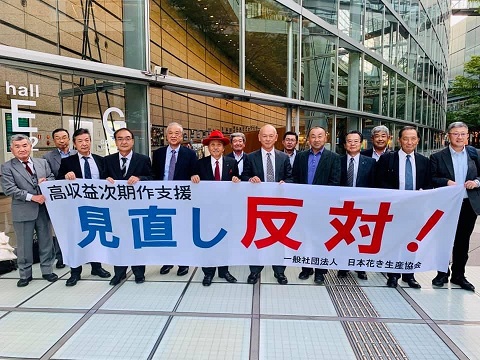 ＊（一社）日本花き生産協会とは、各都道府県の花き生産者組織及び全国花き生産者組織で構成する団体